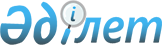 О внесении изменений и дополнений в решение районного маслихата от 23 декабря 2016 года № 60 "Об утверждении бюджета Алгинского района на 2017-2019 годы"
					
			С истёкшим сроком
			
			
		
					Решение маслихата Алгинского района Актюбинской области от 26 апреля 2017 года 93. Зарегистрировано Департаментом юстиции Актюбинской области 28 апреля 2017 года № 5477. Прекращено действие в связи с истечением срока
      В соответствии со статьями 9, 104 и 106 Бюджетного кодекса Республики Казахстан от 4 декабря 2008 года, статьей 6 Закона Республики Казахстан от 23 января 2001 года "О местном государственном управлении и самоуправлении в Республике Казахстан", Алгинский районный маслихат РЕШИЛ:
      1. Внести в решение районного маслихата от 23 декабря 2016 года № 60 "Об утверждении бюджета Алгинского района на 2017-2019 годы" (зарегистрированное в Реестре государственной регистрации нормативных правовых актов № 5229, опубликованное 2 февраля 2017 года в эталонном контрольном банке нормативных правовых актов Республики Казахстан) следующие изменения и дополнения:
      1) в пункте1:
      в подпункте 1):
      доходы
      цифры "6 549 148" заменить цифрами "7 023 874";
      в том числе по:
      поступлениям трансфертов
      цифры "5 678 148" заменить цифрами "6 152 874";
      в подпункте 2):
      затраты
      цифры "6 549 148" заменить цифрами "7 090 671";
      в подпункте 3):
      чистое бюджетное кредитование
      цифры "-8513" заменить цифрами "55 708";
      в том числе:
      бюджетные кредиты
      цифры "57 859" заменить цифрами "64 221";
      в подпункте 5):
      дефицит бюджета
      цифры "- 49 346" заменить цифрами "- 122 505";
      в подпункте 6):
      финансирование дефицита бюджета
      цифры "49 346" заменить цифрами "122 505";
      2) в пункте 3:
      цифры "550 000" заменить цифрами "1 216 471";
      3) пункт 6:
      дополнить абзацем следующего содержания:
      "на изъятие земельных участков для государственных нужд – 37 039 тысяч тенге"
      4) в пункте 7:
      в абзаце пятом: цифры "916 060" заменить цифрами "516 060";
      в абзаце одиннадцатом: цифры "570 508" заменить цифрами "620 508";
      в абзаце двенадцатом: цифры "30 902" заменить цифрами "36 132";
      и дополнить абзацем следующего содержания:
      "на развитие продуктивной занятости и массового предпринимательства – 115 986,0 тысяч тенге";
      2. Приложения 1, 5 указанного решения изложить в новой редакции согласно приложениям 1, 2 к настоящему решению.
      3. Настоящее решение вводится в действие с 1 января 2017 года. Бюджет Алгинского района на 2017 год Перечень бюджетных программ акимов города и сельских округов в районном бюджете на 2017 год
      продолжение таблицы:


					© 2012. РГП на ПХВ «Институт законодательства и правовой информации Республики Казахстан» Министерства юстиции Республики Казахстан
				
      Председатель сессии маслихата 

Р. Кусайнов

      Секретарь районного маслихата 

Б. Жумабаев
Приложение № 1 к решению Алгинского районного маслихата от 26 апреля 2017 года № 93Приложение № 1 к решению Алгинского районного маслихата от 23 декабря 2016 года № 60
Категория
Категория
Категория
Категория
Сумма 
(тысяч тенге)
Класс
Класс
Класс
Сумма 
(тысяч тенге)
Под класс
Под класс
Сумма 
(тысяч тенге)
Наименование
Сумма 
(тысяч тенге)
1
2
3
4
5
I. Доходы
7023874
1
Налоговые поступления
801329
01
Подоходный налог
308443
2
Индивидуальный подоходный налог
308443
03
Социальный налог
232631
1
Социальный налог
232631
04
Налоги на собственность
209562
1
Налоги на имущество
147186
3
Земельный налог
4653
4
Налог на транспортные средства
50823
5
Единый земельный налог
6900
05
Внутренние налоги на товары, работы и услуги
42022
2
Акцизы
2179
3
Поступление за использование природных и других ресурсов
18079
4
Сборы за ведение предпринимательской и профессиональной деятельности
21753
5
Налог на игорный бизнес
11
08
Обязательные платежи, взимаемые за совершение юридически значимых действий и (или) выдачу документов уполномоченными на то государственными органами или должностными лицами
8671
1
Государственная пошлина
8671
2
Неналоговые поступления
38809
01
Доходы от государственной собственности
1971
5
Доходы от аренды имущества, находящегося в государственной собственности
1964
7
Вознаграждения по кредитам, выданным из государственного бюджета
7
04
Штрафы, пени, санкции, взыскания, налагаемые государственными учреждениями, финансируемыми из государственного бюджета, а также содержащимися и финансируемыми из бюджета (сметы расходов) Национального Банка Республики Казахстан 
2221
1
Штрафы, пени, санкции, взыскания, налагаемые государственными учреждениями, финансируемыми из государственного бюджета, а также содержащимися и финансируемыми из бюджета (сметы расходов) Национального Банка Республики Казахстан, за исключением поступлений от организаций нефтяного сектора
2221
06
Прочие неналоговые поступления
34617
1
Прочие неналоговые поступления
34617
3
Поступления от продажи основного капитала
30862
01
Продажа государственного имущества, закрепленного за государственными учреждениями
1460
1
Продажа государственного имущества, закрепленного за государственными учреждениями
1460
03
Продажа земли и нематериальных активов
29402
1
Продажа земли 
29402
4
Поступления трансфертов
6152874
02
Трансферты из вышестоящих органов государственного управления
6152874
2
Трансферты из областного бюджета
6152874
Функциональная группа
Функциональная группа
Функциональная группа
Функциональная группа
Функциональная группа
сумма 
(тысяч тенге)
Подфункция
Подфункция
Подфункция
Подфункция
сумма 
(тысяч тенге)
Администратор бюджетных программ
Администратор бюджетных программ
Администратор бюджетных программ
сумма 
(тысяч тенге)
Программа
Программа
сумма 
(тысяч тенге)
Наименование
сумма 
(тысяч тенге)
1
2
3
4
5
6
II. Затраты
7090671
01
Государственные услуги общего характера
357294
1
Представительные, исполнительные и другие органы, выполняющие общие функции государственного управления
262817
112
Аппарат маслихата района (города областного значения)
16024
001
Услуги по обеспечению деятельности маслихата района (города областного значения)
16024
122
Аппарат акима района (города областного значения)
77268
001
Услуги по обеспечению деятельности акима района (города областного значения)
77268
123
Аппарат акима района в городе, города районного значения, поселка, села, сельского округа
169525
001
Услуги по обеспечению деятельности акима района в городе, города районного значения, поселка, села, сельского округа
167375
022
Капитальные расходы государственного органа
2150
2
Финансовая деятельность
16518
452
Отдел финансов района (города областного значения)
16518
001
Услуги по реализации государственной политики в области исполнения бюджета и управления коммунальной собственностью района (города областного значения)
14114
003
Проведение оценки имущества в целях налогообложения
1423
010
Приватизация, управление коммунальным имуществом, постприватизационная деятельность и регулирование споров, связанных с этим
981
5
Планирование и статистическая деятельность
16321
453
Отдел экономики и бюджетного планирования (города областного значения)
16321
001
Услуги по реализации государственной политики в области формирования и развития экономической политики, системы государственного планирования 
16101
004
Капитальные расходы государственного органа
220
9
Прочие государственные услуги общего характера
61638
458
Отдел жилищно-коммунального хозяйства, пассажирского транспорта и автомобильных дорог района (города областного значения)
10676
001
Услуги по реализации государственной политики на местном уровне в области жилищно-коммунального хозяйства, пассажирского транспорта и автомобильных дорог
10676
466
Отдел архитектуры, градостроительства и строительства района (города областного значения)
50962
040
Развитие объектов государственных органов
50962
02
Оборона
7154
1
Военные нужды
3054
122
Аппарат акима района (города областного значения)
3054
005
Мероприятия в рамках исполнения всеобщей воинской обязанности
3054
2
Организация работы по чрезвычайным ситуациям
4100
122
Аппарат акима района (города областного значения)
4100
006
Предупреждение и ликвидация чрезвычайных ситуаций масштаба района (города областного значения)
4100
04
Образование
3104937,9
1
Дошкольное воспитание и обучение
302362
464
Отдел образования района (города областного значения)
302362
040
Реализация государственного образовательного заказа в дошкольных организациях образования
302362
2
Начальное, основное среднее и общее среднее образование
2706788,9
464
Отдел образования района (города областного значения)
2633316,9
003
Общеобразовательное обучение
2497350,9
006
Дополнительное образование для детей 
135966
465
Отдел физической культуры и спорта района (города областного значения)
72972
017
Дополнительное образование для детей и юношества по спорту
72972
466
Отдел архитектуры, градостроительства и строительства района (города областного значения)
500
021
Строительство и реконструкция объектов начального, основного среднего и общего среднего образования
500
9
Прочие услуги в области образования
95787
464
Отдел образования района (города областного значения)
95787
001
Услуги по реализации государственной политики на местном уровне в области образования
10527
005
Приобретение и доставка учебников, учебно-методических комплексов для государственных учреждений образования района (города областного значения)
36000
007
Проведение школьных олимпиад, внешкольных мероприятий и конкурсов районного (городского) масштаба
290
015
Ежемесячная выплата денежных средств опекунам (попечителям) на содержание ребенка-сироты (детей-сирот), и ребенка (детей), оставшегося без попечения родителей
8876
022
Выплата единовременных денежных средств казахстанским гражданам, усыновившим (удочерившим) ребенка (детей)-сироту и ребенка (детей), оставшегося без попечения родителей
1491
067
Капитальные расходы подведомственных государственных учреждений и организаций
38603
06
Социальная помощь и социальное обеспечение
336801
1
Социальное обеспечение
69809
451
Отдел занятости и социальных программ района (города областного значения)
62378
005
Государственная адресная социальная помощь
2862
016
Государственные пособия на детей до 18 лет
58516
025
Внедрение обусловленной денежной помощи по проекту "Өрлеу" 
1000
464
Отдел образования района (города областного значения)
7431
030
Содержание ребенка (детей), переданного патронатным воспитателям
7431
2
Социальная помощь
247771
451
Отдел занятости и социальных программ района (города областного значения)
247771
002
Программа занятости
83276
004
Оказание социальной помощи на приобретение топлива специалистам здравоохранения, образования, социального обеспечения, культуры, спорта и ветеринарии, проживающих в сельской местности в соответствии с законодательством Республики Казахстан
6810
006
Оказание жилищной помощи
23290
007
Социальная помощь отдельным категориям нуждающихся граждан по решениям местных представительных органов
94434
014
Оказание социальной помощи нуждающимся гражданам на дому
11689
017
Обеспечение нуждающихся инвалидов обязательными гигиеническими средствами и предоставление услуг специалистами жестового языка, индивидуальными помощниками в соответствии с индивидуальной программой реабилитации инвалида
16420
023
Обеспечение деятельности центров занятости населения
11852
9
Прочие услуги в области социальной помощи и социального обеспечения
19221
451
Отдел занятости и социальных программ района (города областного значения)
19221
001
Услуги по реализации государственной политики на местном уровне в области обеспечения занятости и реализации социальных программ для населения
17192
011
Оплата услуг по зачислению, выплате и доставке пособий и других социальных выплат
2029
07
Жилищно-коммунальное хозяйство
2178807
1
Жилищное хозяйство
1495376
458
Отдел жилищно-коммунального хозяйства, пассажирского транспорта и автомобильных дорог района (города областного значения)
4601
003
Организация сохранения государственного жилищного фонда
1400
049
Проведение энергетического аудита многоквартирных жилых домов
3201
463
Отдел земельных отношений района (города областного значения)
37039
016
Изъятие земельных участков для государственных нужд
37039
464
Отдел образования района (города областного значения)
97279
026
Ремонт объектов городов и сельских населенных пунктов в рамках Программы развития продуктивной занятости и массового предпринимательства 
97279
466
Отдел архитектуры, градостроительства и строительства района (города областного значения)
1356457
003
Проектирование, и (или) строительство, реконструкция жилья коммунального жилищного фонда
627471
004
Проектирование, развитие и (или) обустройство инженерно-коммуникационной инфраструктуры
728986
2
Коммунальное хозяйство
450637
458
Отдел жилищно-коммунального хозяйства, пассажирского транспорта и автомобильных дорог района (города областного значения)
81003
027
Организация эксплуатации сетей газификации, находящихся в коммунальной собственности районов (городов областного значения)
7800
058
Развитие системы водоснабжения и водоотведения в сельских населенных пунктах
73203
466
Отдел архитектуры, градостроительства и строительства района (города областного значения)
369634
006
Развитие системы водоснабжения и водоотведения
369634
3
Благоустройство населенных пунктов
232794
123
Аппарат акима района в городе, города районного значения, поселка, села, сельского округа
232794
008
Освещение улиц населенных пунктов
5590
011
Благоустройство и озеленение населенных пунктов
227204
08
Культура, спорт, туризм и информационное пространство
163527
1
Деятельность в области культуры
68527
455
Отдел культуры и развития языков района (города областного значения)
68527
003
Поддержка культурно-досуговой работы
68527
2
Спорт
7513
465
Отдел физической культуры и спорта района (города областного значения)
7513
001
Услуги по реализации государственной политики на местном уровне в сфере физической культуры и спорта
5513
006
Проведение спортивных соревнований на районном (города областного значения) уровне
1000
007
Подготовка и участие членов сборных команд района (города областного значения) по различным видам спорта на областных спортивных соревнованиях
1000
3
Информационное пространство
45008
455
Отдел культуры и развития языков района (города областного значения)
40008
006
Функционирование районных (городских) библиотек
39258
007
Развитие государственного языка и других языков народа Казахстана
750
456
Отдел внутренней политики района (города областного значения)
5000
002
Услуги по проведению государственной информационной политики
5000
9
Прочие услуги по организации культуры, спорта, туризма и информационного пространства
42479
455
Отдел культуры и развития языков района (города областного значения)
11480
001
Услуги по реализации государственной политики на местном уровне в области развития языков и культуры
8940
032
Капитальные расходы подведомственных государственных учреждений и организаций
2540
456
Отдел внутренней политики района (города областного значения)
30999
001
Услуги по реализации государственной политики на местном уровне в области информации, укрепления государственности и формирования социального оптимизма граждан
8689
003
Реализация мероприятий в сфере молодежной политики
22310
10
Сельское, водное, лесное, рыбное хозяйство, особо охраняемые природные территории, охрана окружающей среды и животного мира, земельные отношения
99139
1
Сельское хозяйство
77816
462
Отдел сельского хозяйства района (города областного значения)
12307
001
Услуги по реализации государственной политики на местном уровне в сфере сельского хозяйства
11947
006
Капитальные расходы государственного органа 
360
466
Отдел архитектуры, градостроительства и строительства района (города областного значения)
2500
010
Развитие объектов сельского хозяйства
2500
473
Отдел ветеринарии района (города областного значения)
63009
001
Услуги по реализации государственной политики на местном уровне в сфере ветеринарии 
7121
008
Возмещение владельцам стоимости изымаемых и уничтожаемых больных животных, продуктов и сырья животного происхождения 
9000
010
Проведение мероприятий по идентификации сельскохозяйственных животных 
3572
011
Проведение противоэпизоотических мероприятий
43316
6
Земельные отношения 
13986
463
Отдел земельных отношений района (города областного значения)
13986
001
Услуги по реализации государственной политики в области регулирования земельных отношений на территории района (города областного значения)
10409
003
Земельно-хозяйственное устройство населенных пунктов
1577
006
Землеустройство, проводимое при установлении границ районов, городов областного значения, районного значения, сельских округов, поселков, сел
2000
9
Прочие услуги в области сельского, водного, лесного, рыбного хозяйства, охраны окружающей среды и земельных отношений
7337
453
Отдел экономики и бюджетного планирования района (города областного значения)
7337
099
Реализация мер по оказанию социальной поддержки специалистов
7337
11
Промышленность, архитектурная, градостроительная и строительная деятельность
18784
2
Архитектурная, градостроительная и строительная деятельность
18784
466
Отдел архитектуры, градостроительства и строительства района (города областного значения)
18784
001
Услуги по реализации государственной политики в области строительства, улучшения архитектурного облика городов, районов и населенных пунктов области и обеспечению рационального и эффективного градостроительного освоения территории района (города областного значения)
12784
013
Разработка схем градостроительного развития территории района, генеральных планов городов районного (областного) значения, поселков и иных сельских населенных пунктов
6000
12
Транспорт и коммуникация
642008
1
Автомобильный транспорт
642008
123
Аппарат акима района в городе, города районного значения, поселка, села, сельского округа
66500
013
Обеспечение функционирования автомобильных дорог в городах районного значения, поселках, селах, сельских округах
16500
045
Капитальный и средний ремонт автомобильных дорог улиц населенных пунктов
50000
458
Отдел жилищно-коммунального хозяйства, пассажирского транспорта и автомобильных дорог района (города областного значения)
575508
045
Капитальный и средний ремонт автомобильных дорог районного значения и улиц населенных пунктов
575508
13
Прочие
91308
3
Поддержка предпринимательской деятельности и защита конкуренции
6173
469
Отдел предпринимательства района (города областного значения) 
6173
001
Услуги по реализации государственной политики на местном уровне в области развития предпринимательства
5473
003
Поддержка предпринимательской деятельности
700
9
Прочие
85135
123
Аппарат акима района в городе, города районного значения, поселка, села, сельского округа
67735
040
Реализация мер по содействию экономическому развитию регионов в рамках Программы "Развитие регионов"
67735
452
Отдел финансов района (города областного значения)
17400
012
Резерв местного исполнительного органа района (города областного значения)
17400
15
Трансферты
90911,1
1
Трансферты
90911,1
452
Отдел финансов района (города областного значения)
90911,1
006
Возврат неиспользованных (недоиспользованных) целевых трансфертов
10523,7
051
Трансферты органам самоуправления
76364
054
Возврат неиспользованных (недоиспользованных) целевых трансфертов, выделенных из республиканского бюджета за счет целевого трансферта из Национального фонда Республики Казахстан
4023,4
III.Чистое бюджетное кредитование
55708
Бюджетные кредиты
64221
10
Сельское, водное, лесное, рыбное хозяйство, особо охраняемые природные территории, охрана окружающей среды и животного мира, земельные отношения
64221
9
Прочие услуги в области сельского, водного, лесного,рыбного хозяйства, охраны окружающей среды и земельных отношений
64221
453
Отдел экономики и бюджетного планирования района (города областного значения)
64221
006
Бюджетные кредиты для реализации мер социальной поддержки специалистов 
64221
Погашение бюджетных кредитов
8513
5
Погашение бюджетных кредитов
8513
01
Погашение бюджетных кредитов
8513
1
Погашение бюджетных кредитов, выданных из государственного бюджета
8513
IV. Сальдо по операциям с финансовыми активами
0
Приобретение финансовых активов
0
V. Дефицит (профицит) бюджета
-122505
VI. Финансирование дефицита (использование профицита) бюджета
122505
7
 Поступление займов
57859
01
Внутренние государственные займы
57859
2
Договора займа
57859
16
Погашение займов
8513
1
Погашение займов
8513
452
Отдел финансов района (города областного значения)
8513
008
Погашение долга местного исполнительного органа перед вышестоящим бюджетом
8513
8
Используемые остатки бюджетных средств
73159
01
Остатки бюджетных средств
73159
1
Свободные остатки бюджетных средств
73159Приложение № 2 к решению Алгинского районного маслихата от 26 апреля 2017 года № 93Приложение № 5 к решению Алгинского районного маслихата от 23 декабря 2016 года № 60
Наименование города и сельских округов
Услуги по обеспечению деятельности акима района в городе, города районного значения, поселка, села, сельского округа 123001
Освещение улиц в населенных пунктах 123008
Благоустройство и озеленение населенных пунктов 123011
Обеспечение функционирования автомобильных дорог в городах районного значения, поселках, селах, сельских округах 123013
Алга
25 635
223 204
Бестамакский
12 889
4 000
Бескоспинский
12 864
1 800
Акайский
9 903
790
1 900
Карагашский
11 961
1 200
Карахобдинский
11 886
750
1 100
Карабулакский
11 012
2 600
Маржанбулакский
13 799
3 200
1 100
Сарыхобдинский
9 923
850
400
Тамдинский
12 784
1 500
Токмансайский
11 457
1 900
Ушкудукский
10 651
1 600
Каракудукский
12 611
1 400
Итого
167 375
5 590
227 204
16 500
Наименование города и сельских округов
Капитальный и средний ремонт автомобильных дорог улиц населенных пунктов 123045
Капитальные расходы государственного органа 123022
Реализация мер по содействию экономическому развитию регионов в рамках Программы "Развитие регионов" 123040
Алга
50 000
50 000
Бестамакский
100
3 488
Бескоспинский
1 529
Акайский
796
Карагашский
360
1 252
Карахобдинский
818
Карабулакский
360
724
Маржанбулакский
300
1 855
Сарыхобдинский
480
825
Тамдинский
250
2 377
Токмансайский
1 411
Ушкудукский
300
1 285
Каракудукский
1 375
Итого
50 000
2 150
67 735